Madame, Monsieur,L’objectif de l’école ouverte est de permettre l’enrichissement culturel, social, scientifique, organisationnel et méthodologique des jeunes pour favoriser leur ouverture sur le monde, et ainsi, favoriser l’intégration sociale et scolaire des élèves, afin de contribuer à la réussite scolaire et éducative de tous.Nous vous remercions de bien vouloir suivre la procédure suivante :Pour inscrire votre enfant, veuillez remettre le coupon réponse au professeur principal pour le 31 janvier 2017.En fonction des places vacantes, je remettrai à votre enfant, au plus tard le 3 février 2017, une confirmation d’inscription qui rendra son inscription définitive.Inscription pour la semaine des vacances de février du : lundi 6 février 20174 au vendredi 10 février 2017Description du dispositif  de la semaine des vacances de février : Horaires 10h00-12h00 et 14h00-16h00	Choisir un atelier pour la semaine parmi : 	Les enquêtes de l’inspecteur Lafouine (matin)/ Jeux de société (après-midi) : Mme Lemaire et élèves de 6ème/5ème 	Apprenons à confectionner nos petits déjeuners et goûters : Mme Coqk et Mme Douzy et élèves de 6ème et seulement du mercredi au vendredi (réalisation et dégustations des petits déjeuners et goûters du monde entier). Jeux mathématiques en Anglais (matin)/ Jeux de société (après-midi) : Mme béguin et élèves de 6ème /5ème.Improvisations théâtrales et travail sur l’oral : Mme Tellez Gomez, Mme Diaw et élèves de 6ème à la 3ème.Ce dispositif s’adresse aux élèves volontaires. Etre volontaire signifie s’engager à assister à toutes les séances prévues de la semaine. Un comportement irréprochable est également indispensable.											M. Lassaunière											Principal Adjoint-----------------------------------------------------------------------------------------------------------------------------------Je, soussigné(e) Madame, Monsieur ……………….…………….....responsable légal(e) de l’enfant …………………………………….. , classe : ……..................................     Ne souhaite pas que mon enfant participe au dispositif « école ouverte ».    Demande son inscription au dispositif « école ouverte » :            Atelier : ……………………………………………………………….Je m’engage à envoyer mon enfant à chacune des séances, à justifier ses absences.Signature :						Date :       ACADEMIE             DE       VERSAILLES              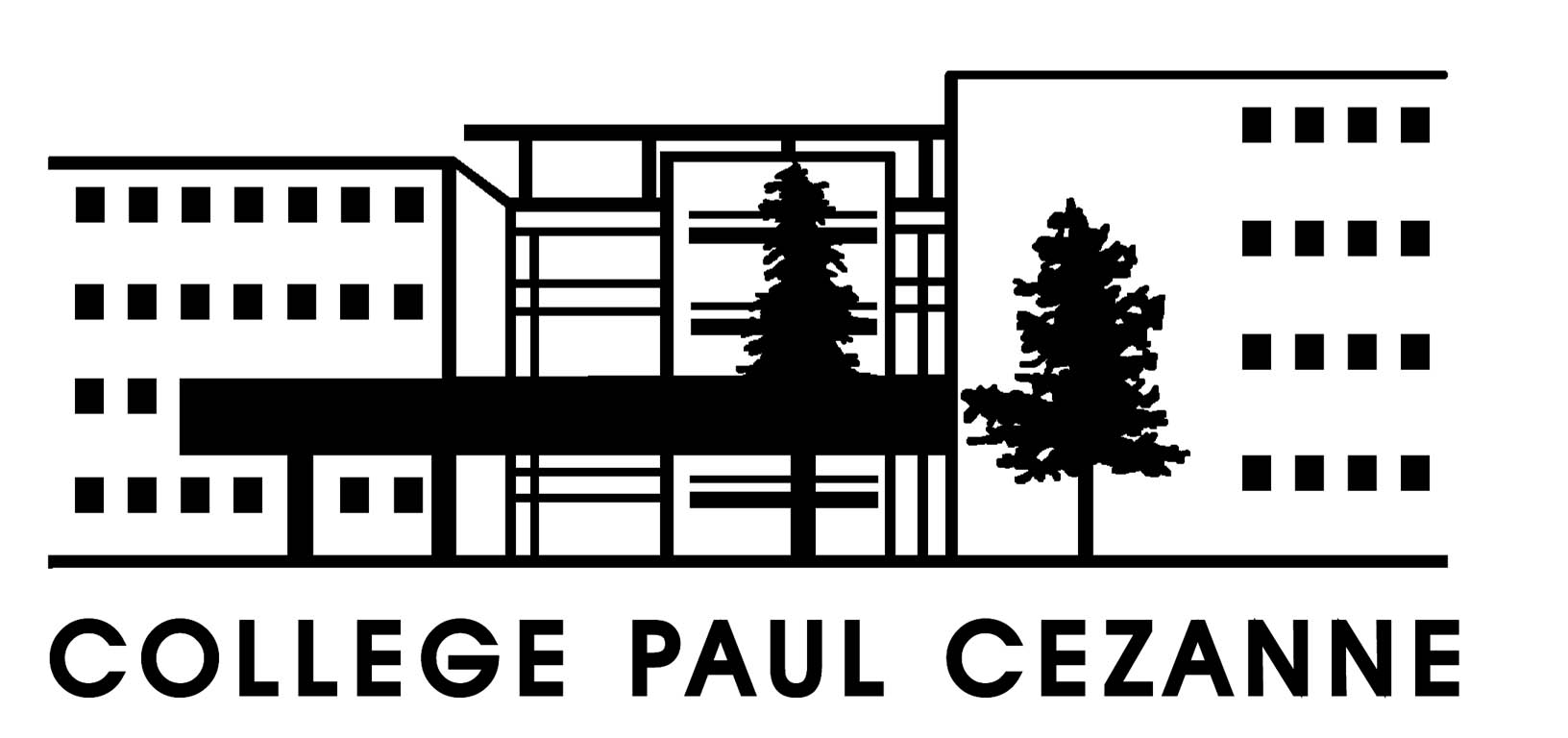 Le 20 janvier 2017Ecole OuverteVacances de février